CT 1513 -  Introduction To Java1st semester 1439-1440Lab  the frame contain  2 text fields and  1 button in a grid layout  as shown in the following  figure: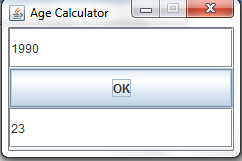 The user inters its birth year and when he click the ok button his age appears